Publicado en Madrid el 20/12/2017 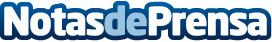 La consultora Inizia acuerda con el gobierno marroquí la gestión integral de basuras del paísLa consultora gestionada por el prestigioso empresario Luis Alfredo Bravo Henriquez acuerda con el gobierno de Marruecos la gestión integral de las basuras del paísDatos de contacto:Sergio PadillaNota de prensa publicada en: https://www.notasdeprensa.es/la-consultora-inizia-acuerda-con-el-gobierno Categorias: Internacional Ecología Otras Industrias http://www.notasdeprensa.es